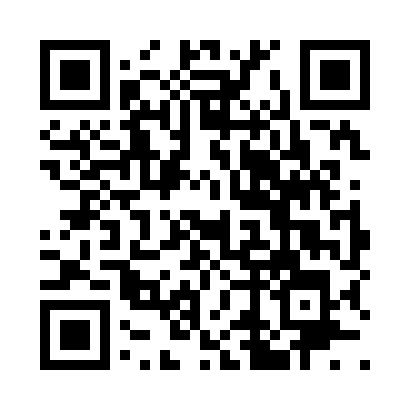 Prayer times for Tonumaa, EstoniaWed 1 May 2024 - Fri 31 May 2024High Latitude Method: Angle Based RulePrayer Calculation Method: Muslim World LeagueAsar Calculation Method: HanafiPrayer times provided by https://www.salahtimes.comDateDayFajrSunriseDhuhrAsrMaghribIsha1Wed2:595:261:206:369:1511:342Thu2:585:231:206:379:1711:353Fri2:575:211:206:389:2011:364Sat2:555:181:206:409:2211:375Sun2:545:161:196:419:2411:386Mon2:535:131:196:439:2711:397Tue2:525:111:196:449:2911:408Wed2:515:091:196:459:3111:419Thu2:505:061:196:469:3311:4210Fri2:495:041:196:489:3611:4311Sat2:495:021:196:499:3811:4412Sun2:484:591:196:509:4011:4513Mon2:474:571:196:519:4211:4514Tue2:464:551:196:539:4411:4615Wed2:454:531:196:549:4711:4716Thu2:444:511:196:559:4911:4817Fri2:434:491:196:569:5111:4918Sat2:434:471:196:579:5311:5019Sun2:424:451:196:589:5511:5120Mon2:414:431:196:599:5711:5221Tue2:404:411:197:019:5911:5322Wed2:404:391:207:0210:0111:5423Thu2:394:371:207:0310:0311:5524Fri2:384:351:207:0410:0511:5625Sat2:384:341:207:0510:0711:5626Sun2:374:321:207:0610:0911:5727Mon2:364:301:207:0710:1111:5828Tue2:364:291:207:0810:1211:5929Wed2:354:271:207:0810:1412:0030Thu2:354:261:207:0910:1612:0131Fri2:344:241:217:1010:1712:01